Suvestinė redakcija nuo 2020-11-01Sprendimas paskelbtas: TAR 2019-09-30, i. k. 2019-15360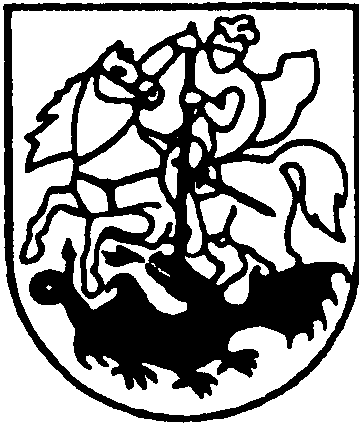 PRIENŲ RAJONO SAVIVALDYBĖS TARYBASPRENDIMASDĖL MOKESČIO UŽ VAIKŲ IŠLAIKYMĄ PRIENŲ RAJONO ŠVIETIMO ĮSTAIGOSE, VYKDANČIOSE IKIMOKYKLINĮ IR PRIEŠMOKYKLINĮ UGDYMĄ, NUSTATYMO TVARKOS APRAŠO PATVIRTINIMO 2019 m. rugsėjo 26 d. Nr. T3-237PrienaiVadovaudamasi Lietuvos Respublikos vietos savivaldos įstatymo 16 straipsnio 2 dalies 37 punktu ir atsižvelgdama į Rekomenduojamas paros maistinių medžiagų ir energijos normas, patvirtintas  Lietuvos Respublikos sveikatos apsaugos ministro 1999 m. lapkričio 25 d. įsakymu Nr. 510 „Dėl Rekomenduojamų paros maistinių medžiagų ir energijos normų patvirtinimo“, Lietuvos higienos normą HN 75:2010 „Ikimokyklinio ir priešmokyklinio ugdymo programų vykdymo bendrieji sveikatos saugos reikalavimai“, patvirtintą Lietuvos Respublikos sveikatos apsaugos ministro 2010 m. balandžio 22 d. įsakymu Nr. V-313 „Dėl Lietuvos higienos normos HN 75:2010 „Įstaiga, vykdanti ikimokyklinio ir (ar) priešmokyklinio ugdymo programą. Bendrieji sveikatos saugos reikalavimai“ patvirtinimo“, į Prienų lopšelių-darželių „Gintarėlis“, „Pasaka“ ir „Saulutė“ 2019 m. rugsėjo 11 d. raštą Nr. (1.9)-D2-111, Prienų rajono savivaldybės taryba n u s p r e n d ž i a: 1. Patvirtinti Mokesčio už vaikų išlaikymą Prienų rajono švietimo įstaigose, vykdančiose ikimokyklinį ir priešmokyklinį ugdymą, nustatymo tvarkos aprašą (pridedama). 2. Pripažinti netekusiu galios Prienų rajono savivaldybės tarybos 2017 m. kovo 30 d. sprendimą Nr. T3-80 „Dėl Mokesčio už vaikų išlaikymą Prienų rajono švietimo įstaigose, vykdančiose ikimokyklinį ir priešmokyklinį ugdymą, nustatymo tvarkos aprašo patvirtinimo“ su visais pakeitimais ir papildymais.Šis sprendimas per vieną mėnesį nuo jo įteikimo dienos gali būti skundžiamas Lietuvos Respublikos administracinių bylų teisenos įstatymo nustatyta tvarka Lietuvos Respublikos administracinių ginčų komisijos Kauno apygardos skyriui (Laisvės al. 36, Kaunas) arba Regionų apygardos administraciniam teismui bet kuriuose teismo rūmuose (Šiaulių rūmai, Dvaro g. 80, Šiauliai; Panevėžio rūmai, Respublikos g. 62, Panevėžys; Klaipėdos rūmai, Galinio Pylimo g. 9, Klaipėda; Kauno rūmai, A. Mickevičiaus g. 8A, Kaunas).Savivaldybės meras   		  Alvydas VaicekauskasPATVIRTINTAPrienų rajono savivaldybės tarybos2019 m. rugsėjo 26 d.sprendimu Nr. T3-237(Prienų rajono savivaldybės tarybos2020 m. spalio 22 d.sprendimo Nr. T3-245 redakcija)MOKESČIO UŽ VAIKŲ IŠLAIKYMĄ PRIENŲ RAJONO ŠVIETIMO ĮSTAIGOSE, VYKDANČIOSE IKIMOKYKLINĮ IR PRIEŠMOKYKLINĮ UGDYMĄ, NUSTATYMO TVARKOS APRAŠASI SKYRIUSBENDROSIOS NUOSTATOS1. Mokesčio už vaikų išlaikymą Prienų rajono švietimo įstaigose, vykdančiose ikimokyklinį ir priešmokyklinį ugdymą (toliau – švietimo įstaigos), nustatymo tvarkos aprašas (toliau – Aprašas) reglamentuoja mokesčio už ikimokyklinio ir priešmokyklinio amžiaus vaikų išlaikymą dydį ir jo mokėjimo tvarką, lengvatų tėvams (globėjams) taikymą, šias lengvatas pagrindžiančių dokumentų pateikimą, mokesčio ugdymo reikmėms bei materialinei bazei gerinti nustatymą.2. Aprašo tikslas – sudaryti sąlygas švietimo įstaigoms, vykdančioms ikimokyklinį ir priešmokyklinį ugdymą, organizuoti vaikų maitinimą, tenkinti ugdymo(si) reikmes, gerinti  ugdymo(si) aplinką ir laiku surinkti iš tėvų (globėjų) mokestį už vaikų išlaikymą. 3. Aprašas parengtas vadovaujantis Lietuvos Respublikos vietos savivaldos įstatymu, Lietuvos Respublikos švietimo įstatymu, Lietuvos Respublikos išmokų vaikams įstatymu, Lietuvos Respublikos piniginės socialinės paramos nepasiturintiems gyventojams įstatymu, Lietuvos Respublikos socialinės paramos mokiniams įstatymu, Lietuvos Respublikos sveikatos apsaugos ministro 1999 m. lapkričio 25 d. įsakymu Nr. 510 „Dėl Rekomenduojamų paros maistinių medžiagų ir energijos normų patvirtinimo“, Lietuvos Respublikos sveikatos apsaugos ministro 2018 m. balandžio 10 d. įsakymu Nr. V-394 patvirtintu Vaikų maitinimo organizavimo tvarkos aprašu. II SKYRIUSMOKESČIO UŽ VAIKŲ IŠLAIKYMĄ NUSTATYMAS4. Už vaiko išlaikymą Prienų rajono švietimo įstaigose tėvai (globėjai) moka Prienų rajono savivaldybės tarybos nustatyto dydžio mokestį. Jį sudaro:4.1. vaiko dienos maitinimo normos mokestis;4.2. fiksuotas mėnesio mokestis vaiko ugdymo(si) reikmėms tenkinti ir ugdymo(si) aplinkai gerinti (pagal ikimokyklinio ugdymo programą ugdomiems vaikams).5. Vaiko dienos maitinimo normos mokestis: 5.1. ankstyvojo amžiaus vaikų grupėje – 2,70 Eur;  5.2. ikimokyklinio amžiaus vaikų grupėje – 3,00 Eur;   5.3. priešmokyklinio amžiaus vaikų grupėje (kai grupės veiklos trukmė 10 val. 30 min. per dieną) – 3,00 Eur (arba 1,65 Eur tėvams pateikus prašymą dėl nemokamų vaiko pietų pagal Lietuvos Respublikos socialinės paramos mokiniams įstatymą);5.4. savaitinėse ankstyvojo amžiaus vaikų grupėse – 2,98 Eur;    5.5. savaitinėse ikimokyklinio amžiaus vaikų grupėse – 3,33 Eur;   5.6. bendrojo ugdymo mokyklų skyrių ikimokyklinio ugdymo grupėse galima sumažinti mokestį vaiko mitybos išlaidoms padengti tėvų (globėjų) prašymu, kuris gali būti pateiktas mokyklos vadovui vaikui pradėjus lankyti ikimokyklinio ugdymo grupę ir 2 kartus per metus (rugsėjo 5 d. ir sausio 5 d.), kai atsisakoma:5.6.1. pusryčių – 30 proc.; 5.6.2. pietų – 45 proc.;5.6.3. vakarienės – 25 proc. 5.7. ikimokyklinį ugdymą organizuojančios mokyklos turi užtikrinti ugdytinių maitinimą pagal reglamentuojančius teisės aktus.6. Tėvai (globėjai) moka už kiekvieną mėnesį 5,00 Eur fiksuotą mokestį pagal ikimokyklinio ugdymo programą ugdomo vaiko ugdymo(si) reikmėms tenkinti ir ugdymo(si) aplinkai gerinti, nepriklausomai nuo lankytų dienų skaičiaus ir suteiktų mokesčio lengvatų. Mokestis nemokamas šiais atvejais:6.1. paskelbus karantiną ir (ar) ekstremaliąją situaciją Lietuvos Respublikoje ir privalomai sustabdžius vaikų ugdymo ir (ar) priežiūros procesą švietimo įstaigose, fiksuotas mokestis yra nemokamas, jeigu ugdymo ir (ar) priežiūros procesas įstaigoje nevyksta arba ugdymas organizuojamas nuotoliniu būdu ilgiau kaip 14 kalendorinių dienų;6.2. vasaros mėnesiais (birželį, liepą ir rugpjūtį) vaikui nelankius įstaigos nuo pirmos iki paskutinės mėnesio dienos. Bent vieną dieną per mėnesį lankius įstaigą, mokamas 5,00 Eur fiksuotas mokestis; 6.3. jei vaikas dėl 11 punkte išvardintų priežasčių nelanko švietimo įstaigos visą mėnesį;6.4. jei Prienų rajono savivaldybės administracijos direktoriaus įsakymu vaikui yra paskirtas privalomas ikimokyklinis ugdymas;6.5. vaikui atvykus į švietimo įstaigą, išvykus iš jos ar pradėjus lankyti kitą švietimo įstaigą, fiksuotas mėnesio mokestis skaičiuojamas už kiekvieną lankytą dieną konkrečioje švietimo įstaigoje.7. Mokesčio ugdymo(si) reikmėms tenkinti ir ugdymo(si) aplinkai gerinti lėšos yra skiriamos ugdymo, higienos priemonėms, renginiams organizuoti, inventoriui įsigyti. Šios lėšos naudojamos pagal švietimo įstaigos vadovo patvirtintą mokesčio, skirto ugdymo reikmėms tenkinti, panaudojimo tvarkos aprašą.III SKYRIUSMOKESČIO UŽ VAIKŲ IŠLAIKYMĄ LENGVATŲ TAIKYMAS8. Nuo vaiko dienos maitinimo normos mokesčio švietimo įstaigose atleidžiami:8.1. vaikai, turintys negalią (pateikus Neįgalumo ir darbingumo nustatymo tarnybos išduotą dokumentą); 8.2. vaikai, kuriems švietimo pagalbos tarnybos yra nustatyti vidutiniai, dideli ir labai dideli specialieji ugdymosi poreikiai (pateikus šios tarnybos pažymą); 8.3. socialines pašalpas gaunančių šeimų vaikai (nuo pašalpos skyrimo mėnesio, pateikus Prienų rajono savivaldybės administracijos Socialinės paramos ir sveikatos skyriaus pažymą).9. Vaiko dienos maitinimo normos mokestis mažinamas 50 procentų:9.1. jei vienas iš tėvų yra miręs (pateikus mirties liudijimą);9.2. jei tėvai išsiskyrę (pateikus ištuokos liudijimą); 9.3. jei nenustatyta ir nepripažinta tėvystė (pateikus vaiko gimimo liudijimą); 9.4. jei vienam iš tėvų laikinai arba neterminuotai apribota tėvų valdžia (pateikus teismo sprendimą);9.5. jei vienas iš tėvų yra dingęs be žinios (pateikus policijos pažymą); 9.6. jei vienas iš tėvų sulaikytas ikiteisminio tyrimo metu ar atlieka bausmę įkalinimo įstaigoje (pateikus policijos ar įkalinimo įstaigos pažymą); 9.7. jei šeima augina tris ir daugiau vaikų (vaikai iki 18 metų (pateikus šeimos sudėties pažymą) ir vyresni iki 24 metų, jei mokosi dieninėse visų tipų mokyklose (pateikus pažymas iš mokyklų);9.8. jei vienas iš mokinių ar studentų šeimos tėvų mokosi mokymo įstaigos dieniniame skyriuje (pateikus mokymo įstaigos pažymą);9.9. jei abu tėvai (globėjai) yra registruoti Užimtumo tarnyboje ir turi bedarbio statusą (pateikus Užimtumo tarnybos pažymą);9.10. jeigu vienas iš tėvų atlieka privalomąją karinę tarnybą (pateikus šią tarnybą administruojančios institucijos pažymą);9.11. jeigu bent vienam iš tėvų nustatytas ne didesnis kaip 40 proc. darbingumas (pateikus Neįgalumo ir darbingumo nustatymo tarnybos išduotą dokumentą);9.12. jeigu vaikas yra globojamas.10. Vaiko dienos maitinimo normos mokestis mažinamas 20 procentų, jei šeima augina du (ar daugiau) ikimokyklinio amžiaus vaikus ir jie ugdomi pagal ikimokyklinio ugdymo programą (pateikus šeimos sudėties pažymą). 11. Vaiko dienos maitinimo normos mokestis neskaičiuojamas nuo kitos dienos po to, kai tėvai informuoja mokyklą, kad vaikas neateis (jeigu švietimo įstaigos vidaus tvarkos taisyklėse nenumatyta kitaip), šiais atvejais: 11.1. iki einamojo mėnesio paskutinės darbo dienos tėvams pateikus argumentuotą prašymą dėl vaiko dienos maitinimo normos mokesčio neskaičiavimo, prašyme nurodant konkrečias dienas ir nelankymo priežastis (vaiko ligos metu, vieno iš tėvų (globėjų) kasmetinių ar nemokamų atostogų metu, prastovų darbovietėje atvejais; tėvystės, nėštumo ir gimdymo atostogų metu, atostogų vaikui prižiūrėti, kol jam sueis 3 metai, mokymosi, kūrybinių atostogų, atostogų valstybinėms ar kūrybinėms pareigoms atlikti metu; vaiko vasaros atostogų metu (birželio–rugpjūčio mėnesiais); mokinių atostogų metu, jei vaikas ugdomas pagal priešmokyklinio ugdymo programą; nelaimės šeimoje atvejais; vienam iš tėvų (globėjų) dirbant pagal kintamą darbo grafiką arba verslo liudijimą (pagal verslo liudijime nurodytas dienas); vieno iš tėvų (globėjų) ligos metu; tėvams suteikiamų poilsio dienų Darbo kodekse numatytais atvejais metu ir kt.);11.2. esant žemesnei ar aukštesnei negu galiojančioje Higienos normoje nustatyta oro temperatūrai, epidemijos metu (tėvams pateikus prašymą) arba ekstremalių situacijų metu;11.3. kai švietimo įstaiga ar grupė, kurią lanko vaikas, uždaroma remontui arba dėl techninių kliūčių.12. Mokestis neskaičiuojamas už tą dieną, kai vaikai, kuriems skirtas pritaikytas maitinimas, maitinami iš namų atsineštu maistu:12.1. pritaikytas maitinimas organizuojamas pagal gydytojo nurodymus Mokinio sveikatos pažymėjime Nr. E027-1; 12.2. vaikai, kuriems skirtas pritaikytas maitinimas, gali būti maitinami tą dieną savo iš namų atneštu maistu, jei pritaikyto maitinimo patiekalų ikimokyklinio ir (ar) priešmokyklinio ugdymo programas įgyvendinančios įstaigos virtuvėje pagaminti nėra galimybių, sudarius sutartį su vaiko atstovais pagal įstatymą dėl vaiko maitinimo iš namų atsineštu maistu. 13. Tėvai gali pasinaudoti viena (palankiausia) iš mokesčio už vaiko išlaikymą taikomų lengvatų.IV SKYRIUSDOKUMENTAI, KURIAIS VADOVAUJANTIS TEIKIAMOS LENGVATOS14. Dokumentai (ar jų kopijos), patvirtinantys teisę į lengvatą, pateikiami švietimo įstaigos vadovui priimant vaiką į ugdymo įstaigą, o dokumentai apie vėliau atsiradusią teisę į lengvatą – visus metus. Lengvata taikoma, pateikus prašymą bei dokumentus, patvirtinančius teisę į lengvatą, nuo kito mėnesio 1 dienos (išskyrus atvejus, kai nuo vaiko dienos maitinimo normos mokesčio švietimo įstaigose atleidžiami socialines pašalpas gaunančių šeimų vaikai). Naujai įstaigą pradėjusiems lankyti vaikams ir per tris darbo dienas tėvams (globėjams) pateikus prašymą bei dokumentus lengvatai gauti, mokesčio lengvata taikoma nuo vaiko priėmimo į įstaigą datos. Už praėjusį laikotarpį mokestis neperskaičiuojamas.15. Švietimo pagalbos tarnybos pažyma galioja 2 metus arba pagal tarnybos nustatytą laikotarpį.16. Socialinės paramos ir sveikatos skyriaus išduota pažyma apie socialines pašalpas galioja nuo pašalpos skyrimo mėnesio ne ilgiau kaip 3 mėnesius. Pažyma švietimo įstaigai pateikiama ne vėliau kaip iki mėnesio, kai ji buvo išduota, pabaigos.17. Mokymo įstaigos pažymos pateikiamos 2 kartus per metus – rugsėjo ir vasario mėnesį.18. Šeimos sudėties pažymos ir Užimtumo tarnybos pažymos pateikiamos kartą per metus.19. Laiku nepateikus pateisinamų dokumentų, reikalingų lengvatoms taikyti, mokestis skaičiuojamas bendra tvarka.V SKYRIUSMOKESČIO UŽ VAIKŲ IŠLAIKYMĄ SURINKIMAS20. Mokestis už vaikų išlaikymą švietimo įstaigoje (vaiko dienos maitinimo normos mokestis ir fiksuotas mėnesio mokestis)  mokami už praėjusį mėnesį ir turi būti sumokėti iki kito mėnesio 25 dienos pagal pateiktą sąskaitą.21. Pasikeitus aplinkybėms, dėl kurių buvo taikoma lengvata, tėvai (globėjai) per 3 darbo dienas privalo apie tai informuoti švietimo įstaigos vadovą.22. Tėvai (globėjai) atsako už pateiktų dokumentų ir informacijos teisingumą.23. Paaiškėjus apie neteisėtą naudojimąsi lengvata, mokesčiai yra perskaičiuojami ir skola sumokama ne vėliau kaip per vieną mėnesį.VI SKYRIUSBAIGIAMOSIOS NUOSTATOS24. Švietimo įstaigos vadovas atsako už mokesčio surinkimą laiku. 25. Jeigu dėl nepateisinamų priežasčių ilgiau kaip 2 mėnesius laiku nesumokamas mokestis, jeigu ilgiau kaip 2 mėnesius vaikas nelanko ikimokyklinio ugdymo grupės ir nepateikiami pateisinantys dokumentai, švietimo įstaigos vadovas turi teisę išbraukti vaiką iš sąrašų, raštu informavęs tėvus (globėjus) ne vėliau kaip prieš 5 dienas. Apie sprendimą išbraukti vaiką iš sąrašų raštu informuojamas ir Prienų rajono savivaldybės administracijos Švietimo ir sporto skyrius.26. Įmokos ir skolos už vaiko išlaikymą švietimo įstaigoje apskaitomos ir išieškomos Lietuvos Respublikos teisės aktų nustatyta tvarka._____________________Priedo pakeitimai:Nr. T3-245, 2020-10-22, paskelbta TAR 2020-10-23, i. k. 2020-22088Pakeitimai:1.Prienų rajono savivaldybės taryba, SprendimasNr. T3-100, 2020-04-30, paskelbta TAR 2020-05-05, i. k. 2020-09427Dėl Prienų rajono savivaldybės tarybos 2019 m. rugsėjo 26 d. sprendimo Nr. T3-237 „Dėl Mokesčio už vaikų išlaikymą Prienų rajono švietimo įstaigose, vykdančiose ikimokyklinį ir priešmokyklinį ugdymą, nustatymo tvarkos aprašo patvirtinimo“ pakeitimo2.Prienų rajono savivaldybės taryba, SprendimasNr. T3-245, 2020-10-22, paskelbta TAR 2020-10-23, i. k. 2020-22088Dėl Prienų rajono savivaldybės tarybos 2019 m. rugsėjo 26 d. sprendimo Nr. T3-237 „Dėl Mokesčio už vaikų išlaikymą Prienų rajono švietimo įstaigose, vykdančiose ikimokyklinį ir priešmokyklinį ugdymą, nustatymo tvarkos aprašo patvirtinimo“ pakeitimo